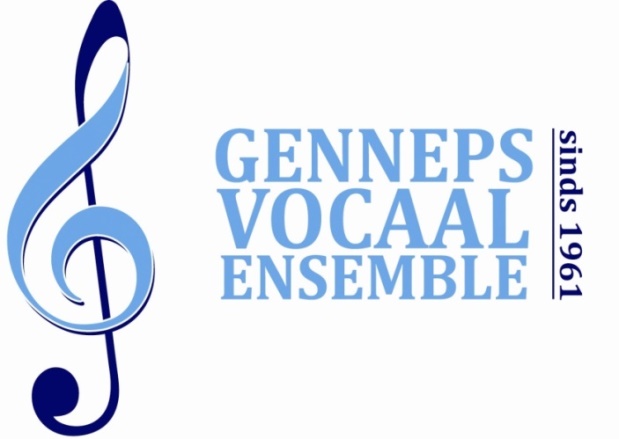 Beschermheer:  Burgemeester van Gennep Dhr. P.J.H.M. De KoningGennep, 19 september 2016Persbericht 2 Jubileumconcert 55 jaar GVEOp zondag 9 oktober 2016 viert het Genneps Vocaal Ensemble (GVE) zijn 55-ste verjaardag met een voor iedereen  gratis toegankelijk concert. Dat concert vindt vanaf 14.30 uur plaats in de Martinuskerk in hartje Gennep en belooft veel bijzonders. Dirigent Ernst Lamers heeft zijn koor immers al vaker naar de toppen van de Limburgse (2013) en Nederlandse (2014) mannenkoorzang geleid.  Uitgevoerd wordt onder meer de integrale versie van het welbekende, maar ook moeilijke ‘’Das Berliner Requiem’’ van Kurt Weill en Bertold Brecht (1928). Daarnaast worden klassieke werken ten gehore gebracht van Franz Schubert (1822), Claude Debussy (1883) en Gustav Holst (1909), maar ook moderner werk van  de Amerikanen Karl Jenkins en Morten Lauridson (2005), de Estlanders Arvo Pärt (1980) en Veljo Tormis (1974) alsmede  de Belg Bert Appermont (2004). Bovendien passeren  populaire Nederlandse liedjes van  Friso Wiegersma/Wim Sonneveld  (1974),  Herman van Veen (1979) en Jules de Corte (1957) de revue.   Aan dit gevarieerde  concert werken naast het jarige ‘’het Vocaal’’ en harmonie St.Caecila uit Ottersum/Ven-Zelderheide onder leiding van Gert Verrydt ook een keur van solisten mee.Om mee te reizen met deze tocht door de rijke muziekgeschiedenis van de laatste twee eeuwen is geen entreekaartje vereist. De toegang is gratis. Iedereen is dus op zondag 9 oktober vanaf 14.00 uur welkom in de Gennepse Martinuskerk.  Maar kom wel op tijd: vol is vol. Bezoekers krijgen, zolang de voorraad strekt, een handzaam programmaboekje. Daarin is uitleg te vinden over  het programma,  de solisten, de componisten, de uit te voeren werken alsmede  de vertaling van belangrijke teksten alsook achtergrondinformatie over met name ‘’Das Berliner Requiem’’.  Dit boekje is eveneens gratis. Na afloop van het concert is er in de tent naast de kerk een gezellige ‘’derde helft’’  voor wie nog iets wil nuttigen en/of na wil praten met het bestuur, de directie, de vocalisten, instrumentalisten of solisten dan wel de jarigen wil feliciteren.  Een financiële bijdrage in de collectebussen na afloop  wordt overigens erg op prijs gesteld om de kosten  van dit unieke concert te bestrijden. ---------------------------------------------------------------------------------------------------------------Nadere informatie voor de pers:  GVE-secretaris Tjeu Breuring, tel. 0485- 517484; e-mail: tjeu.breuring@home.nl    